Examples of DevolutionLink: https://tinyurl.com/y3fq6hj2 TerritoryRegion of the World (continent)Ethnic/Religious GroupsWhy? Centrifugal Forces (what forces were dividing them and WHY)OutcomeCzechoslovakia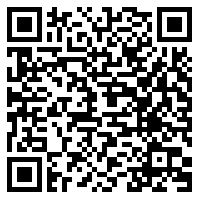 Former Yugoslavia CataloniaScotland (United Kingdom)Canada